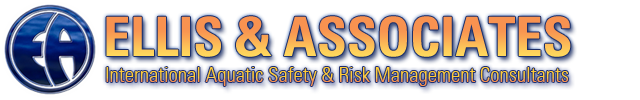 Enrollment Application – Lifeguard Certification Class Start Date: _____ / _____ / _______Candidate Name: __________________________________________________Date of Birth: ____ / ____ / _______ (must be 15 by end date of class)Email: ____________________________________________________________Phone: _______________________________ Cell / Home (circle one)Parent Name (if under 18): _________________________________________Parent Phone: __________________________ Cell / Home (circle one)Prerequisites for Course include		200 yard swim		10 lb brick retrieval		2 minute treading waterPlease ensure that you can complete these prerequisites as fees are nonrefundable.By signing this form, I am agreeing that the above information is true, and I understand that I must be able to complete the prerequisites in order to participate fully in the course. I also understand that class fees are nonrefundable and that I must attend all dates and times of the course.Signature: ______________________________________________________________Parent Signature (if under 18): ______________________________________________